                                                                                                  ПРОЕКТ № 25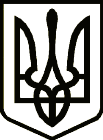 УкраїнаНОВГОРОД – СІВЕРСЬКА МІСЬКА РАДАЧЕРНІГІВСЬКОЇ ОБЛАСТІ(двадцять перша сесія VII скликання)РІШЕННЯ       червня  2017 року                                                                                 №     Про внесення змін до рішення 20-ої сесії міської ради VII скликання № 346Розглянувши звернення ФОП Погибко В'ячеслава Івановича, керуючись ст. ст. 25, 26, 59 Закону України «Про місцеве самоврядування в Україні»,  міська рада ВИРІШИЛА:	1. Внести зміни до рішення 20-ої сесії міської ради VII скликання від 17 травня 2017 року № 346 «Про надання дозволів на укладання договорів встановлення особистих строкових сервітутів щодо земельних ділянок»:	1.1.У підпункті 1.13 слова і цифри «20 кв.м.» замінити словами і цифрами «13 кв.м.»2. Контроль за виконанням даного рішення покласти на постійну комісію міської ради з питань земельних відносин та екології. Міський голова                                                                                     О. Бондаренко Проект рішення підготував: 	Головний спеціаліст міської ради  -                          архітектор міста Новгород-Сіверської                                                міської ради									  О. СердюкПогоджено:Заступник міського головиз питань діяльності виконавчих органів міської ради                                                                              О. МогильнийКеруючий справами виконавчогокомітету міської ради                                                                            Л. ТкаченкоНачальник юридичного відділуміської ради                                                                                            М. ШахуновСекретар міської ради                                                                           Ю. ЛакозаНадіслати:- головний спеціаліст міської ради  - архітектор міста Новгород-Сіверської    міської ради – 1 прим.